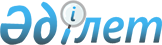 О признании утратившими силу некоторых приказов Министерства сельского хозяйства Республики КазахстанПриказ Министра сельского хозяйства Республики Казахстан от 11 сентября 2020 года № 283. Зарегистрирован в Министерстве юстиции Республики Казахстан 15 сентября 2020 года № 21202
      В соответствии с пунктом 2 статьи 27 Закона Республики Казахстан от 6 апреля 2016 года "О правовых актах" ПРИКАЗЫВАЮ:
      1. Признать утратившими силу некоторые приказы Министерства сельского хозяйства Республики Казахстан по перечню согласно приложению к настоящему приказу.
      2. Департаменту производства и переработки растениеводческой продукции Министерства сельского хозяйства Республики Казахстан в установленном законодательством порядке обеспечить:
      1) государственную регистрацию настоящего приказа в Министерстве юстиции Республики Казахстан;
      2) размещение настоящего приказа на интернет-ресурсе Министерства сельского хозяйства Республики Казахстан после его официального опубликования.
      3. Контроль за исполнением настоящего приказа возложить на курирующего первого вице-министра сельского хозяйства Республики Казахстан.
      4. Настоящий приказ вводится в действие по истечении десяти календарных дней после дня его первого официального опубликования.
      "СОГЛАСОВАН"
Министерство индустрии 
и инфраструктурного развития 
Республики Казахстан
      "СОГЛАСОВАН"
Министерство финансов 
Республики Казахстан
      "СОГЛАСОВАН"
Министерство национальной экономики
Республики Казахстан
      "СОГЛАСОВАН"
Министерство цифрового развития, 
инноваций и аэрокосмической промышленности 
Республики Казахстан Перечень утративших силу некоторых приказов Министерства сельского хозяйства Республики Казахстан
      1. Приказ Министра сельского хозяйства Республики Казахстан от 18 июня 2015 года № 4-5/544 "Об утверждении стандарта государственной услуги "Выдача удостоверения качества хлопка-сырца" (зарегистрирован в Реестре государственной регистрации нормативных правовых актов № 12069, опубликован 29 октября 2015 года в информационно-правовой системе "Әділет").
      2. Приказ Министра сельского хозяйства Республики Казахстан от 30 октября 2015 года № 4-6/964 "Об утверждении регламента государственной услуги "Выдача удостоверения качества хлопка-сырца" (зарегистрирован в Реестре государственной регистрации нормативных правовых актов № 12336, опубликован 14 декабря 2015 года в информационно-правовой системе "Әділет").
      3. Приказ Министра сельского хозяйства Республики Казахстан от 8 декабря 2015 года № 6-4/1072 "Об утверждении стандарта государственной услуги "Субсидирование стоимости услуг по подаче воды сельскохозяйственным товаропроизводителям" (зарегистрирован в Реестре государственной регистрации нормативных правовых актов № 12933, опубликован 11 февраля 2016 года в информационно-правовой системе "Әділет").
      4. Приказ Заместителя Премьер-Министра Республики Казахстан - Министра сельского хозяйства Республики Казахстан от 21 сентября 2016 года № 401 "О внесении изменения в приказ Министра сельского хозяйства Республики Казахстан от 8 декабря 2015 года № 6-4/1072 "Об утверждении стандарта государственной услуги "Субсидирование стоимости услуг по подаче воды сельскохозяйственным товаропроизводителям" (зарегистрирован в Реестре государственной регистрации нормативных правовых актов № 14389, опубликован 22 ноября 2016 года в информационно-правовой системе "Әділет").
      5. Подпункт 2) пункта 1 приказа Заместителя Премьер-Министра Республики Казахстан - Министра сельского хозяйства Республики Казахстан от 24 мая 2018 года № 209 "О внесении изменений в некоторые приказы Министра сельского хозяйства Республики Казахстан" (зарегистрирован в Реестре государственной регистрации нормативных правовых актов № 17145, опубликован 27 июля 2018 года в Эталонном контрольном банке нормативных правовых актов Республики Казахстан).
      6. Приказ Заместителя Премьер-Министра Республики Казахстан - Министра сельского хозяйства Республики Казахстан от 7 февраля 2019 года № 54 "О внесении изменения в приказ Министра сельского хозяйства Республики Казахстан от 8 декабря 2015 года № 6-4/1072 "Об утверждении стандарта государственной услуги "Субсидирование стоимости услуг по подаче воды сельскохозяйственным товаропроизводителям" (зарегистрирован в Реестре государственной регистрации нормативных правовых актов № 18292, опубликован 28 марта 2019 года в Эталонном контрольном банке нормативных правовых актов Республики Казахстан).
					© 2012. РГП на ПХВ «Институт законодательства и правовой информации Республики Казахстан» Министерства юстиции Республики Казахстан
				
      Министр сельского хозяйства 
Республики Казахстан 

С. Омаров
Приложение к приказу
Министра сельского хозяйства
Республики Казахстан
от 11 сентября 2020 года № 283